Extended Illness Leave Bank (EILB) Membership Mid-Year Application
Effective Membership Date: July 1, 2023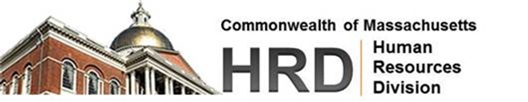 This section must be completed by all applicants by June 30, 2023 
Use the appropriate checkboxes to complete the employee section and provide this form to your supervisor.  Applicant must donate at least one sick, vacation, or personal day. 
New membership 	Renewal	      Donation upon retirement 	Donation upon leaving state service 
I am a full-time employee 		I am a part time employee 	Number of hours I’m scheduled to work each week: ______
Short-term and long-term disability plans and other sources of compensation will affect a member’s eligibility to withdraw time from the EILB.  (Please see your EILB Coordinator if you have any questions concerning how such benefit programs interact with EILB). This section must be completed by the employee’s supervisor no later than July 7, 2023. Select each checkbox that applies: This section must be completed by the agency head or designee  I hereby approve this employee for membership in the EILB 
This section must be completed by the Agency Payroll Officer Donations must be entered by July 14, 2023. I certify that the above leave balances are correct and that the donation was debited from the employee’s available leave balance in HR/CMS 
Date received by EILB Coordinator: ___     ____________
Questions on the EILB program should be addressed to your agency’s Human Resources Office/EILB Coordinator.Non-ESC supported agencies should retain this form at the agency human resources office. 	Agencies Supported by the MassHR Employee Service Center                  Agencies Not Supported by MassHR Employee Service CenterIf your agency participates in MassHR Employee Service Center (ESC) services If your agency does NOT participate in MassHR Employee Service Center (ESC) services Preferred Option: Employees should complete the online membership application which can be accessed on the  Employee Self-Service e-Form website. No paper, emailed, or faxed applications will be accepted   Preferred Option:Select “save as” on this document. Fill out the required information. Once completed, submit the paper application to your supervisor for review.Alternative Option:Call the ESC and complete application when speaking to a customer service specialist. Have your Employee ID number available. Main number: 617-979-8500     Toll-free number: 1-855-447-7778 TTY number: 617-248-0546  Alternative Option:Print a hard copy of this application and enter the information using a pen. Once completed, submit the paper application to your supervisor for review.Employee Full Name:Employee ID:Employee ID:Work Address:Hire date:Hire date:Agency:Supervisor’s name:Supervisor’s name:Email address:Best phone number to reach you if there is a question about your form:Best phone number to reach you if there is a question about your form:Vacation Leave Balance:Hours available as of:Number of hours I wish to donate:Number of hours I wish to donate:HoursSick Leave Balance:Hours available as of:Number of hours I wish to donate:Number of hours I wish to donate:HoursPersonal Leave Balance:Hours available as of:Number of hours I wish to donate:Number of hours I wish to donate:HoursTotal Leave Balance:Hours available as of:Total number of hours I wish to donate:Total number of hours I wish to donate:HoursEmployee Signature:Date:Employee has been employed by the Commonwealth for at least one year as of June 29, 2023Employee has an acceptable attendance recordI recommend the above employee for EILB membershipI do not recommend the above employee for EILB membership (Attach a sheet explaining reasons for denial)Supervisor Signature:Date:Agency Head Signature:Date:Agency HR/Payroll Officer Signature:Date: